Lehdistötiedote 23.1.2014julkaisuvapaa 23.1.2014 klo 9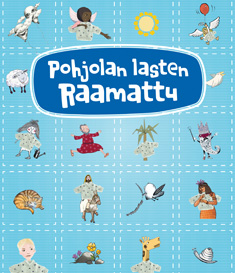 Pohjolan lasten Raamattu – pohjoismaisena yhteistyönä Pohjolan lasten Raamattu on yhteispohjoismaisena hankkeena toteutettu lasten Raamattu, jonka kertojat ja kuvittajat tulevat kaikista Pohjoismaista, myös Färsaarilta ja Grönlannista. Kirja ilmestyy samana päivänä kaikissa Pohjoismaissa. Sen 15 kertojaa ja 15 kuvittajaa ovat tulkinneet Raamatun keskeisimmät kertomukset tämän ajan lapsille. Teoksessa käydään läpi koko Raamattu, 68 raamatunkertomuksen kautta.  Kertomusten lähtökohtana on lasten kokemusmaailma ja kysymykset.  Vaihtuvat kertojanäänet ja kuvat tuovat kirjaan samaa tyylien runsautta, jota Raamatustakin löytyy. Suomesta kertojina mukana ovat Anna-Mari Kaskinen, Monica Vikström-Jokela ja Eeva Johansson ja kuvittajina Elina Warsta, Jukka Lemmetty, Nadja Sarell sekä Lena Frölander-Ulf.Yhteistyön tavoitteena oli luoda laadukas kokonaisuus, joka tarjoaa syvempää ja kestävää sisältöä 2010-luvun luterilaisen Pohjolan lapsille. ”Aloitteen yhteisestä Pohjolan lasten Raamatusta teki tanskalainen kustantaja”, kertoo kustannuspäällikkö Eeva Johansson Lasten Keskuksesta. Suomessa ruotsinkielisen Bibelberättelser för barn i Norden julkaisee Fontana Media.Kertojat: Anna-Mari Kaskinen, Monica Vikström-Jokela, Eeva Johansson, Suomi; Jens Blendstrup, Martin Glaz Serup, Peter Adolphsen, Hanne Kvist, Lilja Scherfig, Tina Sakura Bestle, Tanska; Óskar Guðmundsson, Islanti; Anne Kristin Aasmundtveit, Paul Leer Salvesen, Gro Dahle, Laura Djupvik, Norja; Christina Lövestam, Ruotsi. Kuvittajat: Elina Warsta, Jukka Lemmetty, Lena Frölander-Ulf, Nadja Sarell, Suomi; Mette Marcussen, Lars Gabel Olsen, Gitte Skov, Otto Dickmeiss, Tanska; Halla Sólveig Þorgeirsdóttir,Islanti; Trygve Skogrand, Lene Bakke Jacobsen, Norja; Johan Andreasson, Johanna Svennberg, Jens Ahlbom, Ruotsi; Bardur Oskarson, Färsaaret  Pohjolan lasten Raamattu.152 s. Lasten Keskus 2014. ISBN 978-952-288-039-0. Kl L 22Ennakkohinta sid. 27,00Kannen kuva täältä: http://www.lastenkeskus.fi/kuvapankki/Pohjolan_lasten_Raamattu.jpgLisätietoja: Lasten Keskus ja Kirjapaja Oy / viestintä Marja-Liisa Saraste, marja-liisa.saraste@lastenkeskus.fi, (09) 6877 4568. Kustannuspäällikkö Eeva Johansson, eeva.johansson@lastenkeskus.fi, (09) 6877 4515.Arvostelukappaleet: Minna Vatja, minna.vatja@lastenkeskus.fi